Red:1 x 2 =	2) 2  x 2 =		3)  1 x 3 =      4) 1 x 4=	5)  x 2 = Yellow: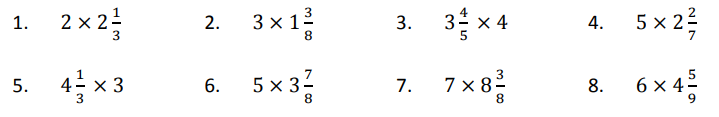 Green: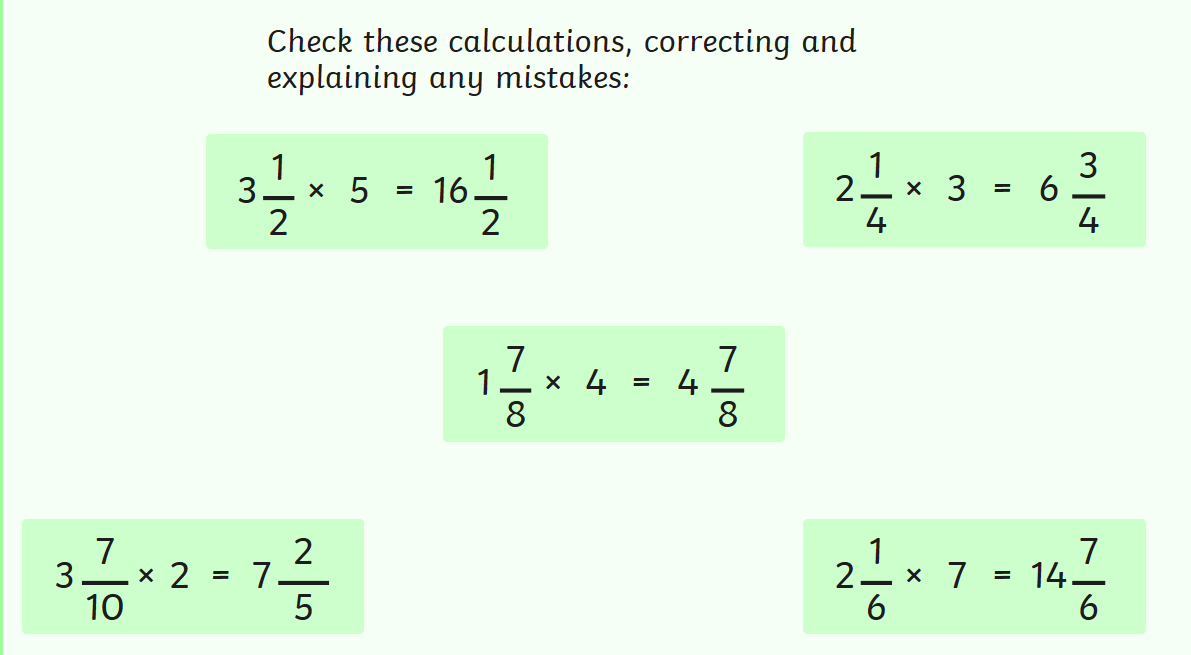 